Kvitto föreningsdomare Hovslätts IK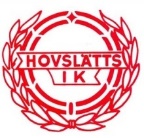 Fylls i direkt efter match av domare och ansvarig ledare. Ledare betalar domarna kontant efter match. Ledaren tar hand om kvittot och lämnar till Filip Sorocka (kassör) för att få ut ersättning från klubben. Detta görs vid två tillfällen. Slutet på december och slutet på mars. Detta gäller för lagen som har våra egna föreningsdomareDomarens namn:____________________________________________________ Underskrift:_________________________________________________________Personnummer (10-siffror): ____________________________________________Ersättning:__________________________________________________________Mobilnummer vid swishbetalning ________________________________________Domarens namn:____________________________________________________ Underskrift:_________________________________________________________Personnummer (10-siffror): ____________________________________________Ersättning:__________________________________________________________Mobilnummer vid swishbetalning _______________________________________Datum ___________________Serie/Poolspel ___________________________	Vilket Hovslättslag (ålder) – Bortalag _________________-_____________________Godkänt av ansvarig ledare_________________________________________________________________________________Arvoden ungdomsdomare 2022/2023Arvoden ungdomsdomare 2022/2023